Mesto Medzev 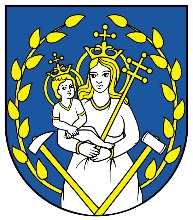 Štóska č. 6, 044 25 Medzev, okr. Košice - okolie––––––––––––––––––––––––––––––––––––––––––––––––––––––––––––––-Žiadosť o vrátenie preplatku / pomernej časti / neoznačenej platby/ * na miestnych daniach a poplatku za komunálny odpadŽiadateľ:  Obchodné meno / Priezvisko meno *:          ...................................................  Adresa sídla / Adresa trvalého bydliska *:   ...................................................  IČO / Dátum narodenia *      :                       ...................................................  Kontakt :                                                        ...................................................                                         Žiadam o vrátenie preplatku / pomernej časti /neoznačenej platby /* v zmysle § 98a zákona č. 582/2004 Z. z. o miestnych daniach a miestnom poplatku za komunálne odpady a drobné stavebné odpady v znení neskorších predpisov, ktorý mi vznikol na:                                           Dani z nehnuteľností		  Dani za psa		Dani za ubytovanie	           Dani za užívanie verejného priestranstva	                               Dani za nevýherné hracie prístroje / predajné automaty *                               Poplatku za komunálny odpadDôvod preplatku:                Zánik daňovej ( poplatkovej ) povinnosti		  Duplicitná úhrada: 		 Iný dôvod (uviesť aký)Preplatok / pomernú časť /neoznačenú platbu /* vo výške ..................... za rok ...............  žiadam vrátit:       hotovostne v pokladni Mestského úradu       bezhotovostným prevodom na účet       IBAN : .................................................................................................................................................V ........................., dňa .....................                                          ____________________                                                                                                           podpis žiadateľa* nehodiace sa škrtnúť									      